Муниципальное автономное дошкольное образовательное учреждение детский сада комбинированного вида № «Гармония» муниципального образования город Новороссийск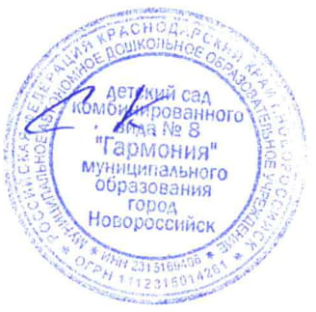                                               Утверждаю:                                                                       заведующий МАДОУ д/с №8                                                                         ____________С.С. КоробицинаПлан работы по недопущению незаконных сборов в МАДОУ детский сад комбинированного вида №8 «Гармония» на 2022 год№ п\пМероприятиеСроки исполненияОтветственные 1Организационные мероприятия:а) проведение разъяснительной работы с  коллективом, а также с родителями (законными представителями) обучающихся о противозаконности коррупционных действий;Февраль, май, ноябрь 2022Заведующий С.С. Коробицина, Зам зав по ВР Чернышенко Н.С.1б) внесение в повестку педсовета  темы: «Добровольные пожертвования и целевые сборы».Февраль, май 2022зав по ВР Чернышенко Н.С.1в) Консультирование родителей по вопросам добровольного пожертвования.В течение годавоспитатели2Мониторинг ящика обращений по предупреждению коррупции В течение годаЗам.зав. по АХЧ Утянская О.А.3Проведение анкетирования родителей по вопросам привлечения родительских средствфевраль, май, сентябрь, декабрь 2022зав по ВР Чернышенко Н.С., воспитатели4Размещение  информации для родителей на стенде, на официальном сайте ДОУ В течение года 2022зав по ВР Чернышенко Н.С.5Мониторинг поступающих обращений от родителейВ течение годаЗаведующий С.С. Коробицина, зам зав по ВР Чернышенко Н.С.